VLOGAza izdajo pogojev za izvedbo negradbenega posega ali gradbenega posega, za katerega gradbeno dovoljenje ni predpisanoPODATKI O INVESTITORJU: PODATKI O POOBLAŠČENCU: OSNOVNI PODATKI O POSEGU V PROSTOR:PODATKI O ZEMLJIŠČIH ZA GRADNJO:  PRILOGE:        POOBLASTILO (če zahteve ne vlaga investitor)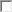         SHEMATSKI PRIKAZ POSEGA NA ZEMLJIŠKEM KATASTRUDatum:                                                                                       Podpis vložnika:Ime in priimek investitorja oz. naziv pravne osebe:Naslov / sedež / pošta:Telefon / faks / e – pošta:Ime in priimek pooblaščenca oz. naziv pravne osebe:Naslov / sedež / pošta:Telefon / faks / e – pošta:Naziv posega:Opis posega:Katastrska občina:      Parcelna številka: